GRAD PULA – POLA				E-poslovanje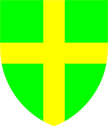 POREZNI OBVEZNIK - OPUNOMOĆITELJOPUNOMOĆENIKPorezni obveznik – opunomoćitelj daje opunomoćenikuPUNOMOĆda u njegovo ime može u poreznom postupku pred Gradom Pula-Pola poduzeti radnje koje se odnose na korištenje usluga u okviru elektroničke usluge Grada Pula-Pola, Upravnog odjela za financije i opću upravu i to:-  prijava poreza na potrošnjuPOTPISI OPUNOMOĆITELJA I OPUNOMOĆENIKAPotpis i pečat opunomoćitelja 				                        Potpis i pečat opunomoćenikaOVJERA OVLAŠTENE SLUŽBENE OSOBE GRADA PULA-POLAMjesto i datum 							         Potpis i pečat službene osobeNaziv poslovnog subjekta (obveznika) / OIB: Ime i prezime odgovorne osobe / OIB: Poslovna adresa- sjedište:Naziv ugostiteljskog objekta:Adresa ugostiteljskog objekta:Telefon:E-mail: Ime i prezime korisnika certifikata / OIB: Naziv poslovnog subjekta / OIB: Poslovna adresa: Telefon: E-mail: 